ПОЈАШЊЕЊЕ (11) У ВЕЗИ ПРИПРЕМАЊА ПОНУДЕ – услуге интернета на 278 локација у Републици Србији              У отвореном поступку јавне набавке услуге интернета на 278 локација у Републици Србији за потребе Министарства за рад, запошљавање, борачка и социјална питања  ЈН бр. 17/2017, Министарству за рад, запошљавање, борачка и социјална питања, поднет je захтев за појашњење конкурсне документације.	У складу са одредбама чл. 63. ст. 3. и 4. Закона о јавним набавкама („Службени гласник РС“, бр.124/12, 14/2015 и 68/2015), Министарство за рад, запошљавање, борачка и социјална питања на постављенo питањe, доставља следећи одговор:ПИТАЊЕ 1:	Потребно је да наручилац усклади рок важења менице за озбиљност понуде у обрасцу меничног овлашћења – Образац XIII, са захтевом члана 14. Правилника о обавезним елементима конкурсне документације у поступцима јавних набавки и начину доказивања испуњености услова.ОДГОВОР 1:Сагласно члану 14. Правилника о обавезним елементима конкурсне документације у поступцима јавних набавки и начину доказивања испуњености услова, који предвиђа да средство обезбеђења траје најмање онолико колико траје рок за испуњење обавезе понуђача која је предмет обезбеђења, Наручилац је предвидео у Конкурсној документацији да Понуђач сам упише рок важења, а све у складу са наведеним чланом Правилника.ПИТАЊЕ 2:Потребно је да наручилац да у тачки 11. конкурсне документације, где се дефинише издавање менице за добро извршење посла (стр. 33-34/56), као и у обрасцу меничног овлашћења за добро извршење посла (Образац XIV), уместо „укупне вредности понуде“ мора да наведе „уговорена вредност“ с обзиром да Наручилац не сме да тражи издавање средства финансијског обезбеђења за добро извршење посла, у износу већем од 10% од вредности уговора (без ПДВ-а), као што налаже члан 13. став 2. Правилника о обавезним елементима конкурсне документације у поступцима јавних набавки и начину доказивања испуњености услова.ОДГОВОР 2:У питању је техничка грешка приликом сачињавања Конкурсне документације. Мисли се на „уговорену вредност“.ПИТАЊЕ 3:Како је понуђач већ прибавио референце, молимо наручиоца за потврду да понуђачи могу доставити Образац референтне потврде из првобитне конкурсне документације, обзиром да је новом измењена само нумерација стране на којој се иста налази.ОДГОВОР 3:Образац референтне потврде понуђачи могу доставити из првобитне Конкурсне документације, имајући у виду да се сам Образац није мењао, већ само нумерација стране на којој се налази.ПИТАЊЕ 4:Да ли се за ставку - цена услуге интернета - пондерише цена са ПДВ-ом или цена без ПДВ-а?ОДГОВОР 4:Пондерише се цена без ПДВ-а.ПИТАЊЕ 5:У табели на страни 42 конкурсне документације, два пута је наведено исто: „месечна цена услуге без ПДВ-а“. Претпоставка је да се ради о техничкој грешки која је направљена и да би требало да стоји: „месечна цена услуге без ПДВ-а“, а у следећем реду у табели „месечна цена услуге са ПДВ-ом“. У складу са наведеним, сугеришемо наручиоцу корекцију.ОДГОВОР 5:У питању је техничка грешка. Треба да стоји „месечна цена без ПДВ-а“, а у следећем реду у табели „месечна цена са ПДВ-ом“.ПИТАЊЕ 6:Сугеришемо наручиоцу да у делу конкурсне документације у елементима критеријума прецизира тачне проценте за доделу пондера за бодовање функционалности, тако да: понуђач који понуди реализацију 51-80% преко бакарног или оптичког привода добија 20 пондера, а понуђач који понуди реализацију 81% и више добија 30 пондера.ОДГОВОР 6:Конкурсном документацијом је довољно прецизно дефинисано, па нпр. реализација до 50 % обухвата и 50,00 %, што имплицира да понуђач са таквом понудом добија 10 пондера.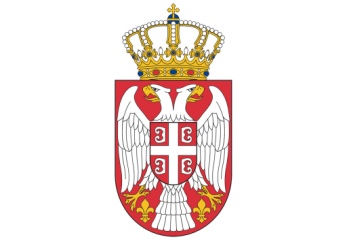 Република СрбијаМИНИСТАРСТВО ЗА РАД,ЗАПОШЉАВАЊЕ, БОРАЧКА  ИСОЦИЈАЛНА ПИТАЊА            Број: 404-02-64/6-11/2017-22Датум: 27. септембар 2017. годинеНемањина 22-26Б е о г р а дЗА КОМИСИЈУ ЗА ЈАВНУ НАБАВКУСтаниша Грковић, члан Комисије